Схема помещения (с размерами в метрах) площдь первого этажа 250 м²Проект вентиляции должен быть спроектирован на основании действующих нормативных документах:Строительные нормы и правила РФ СНиП 41-01-2003 и прочих.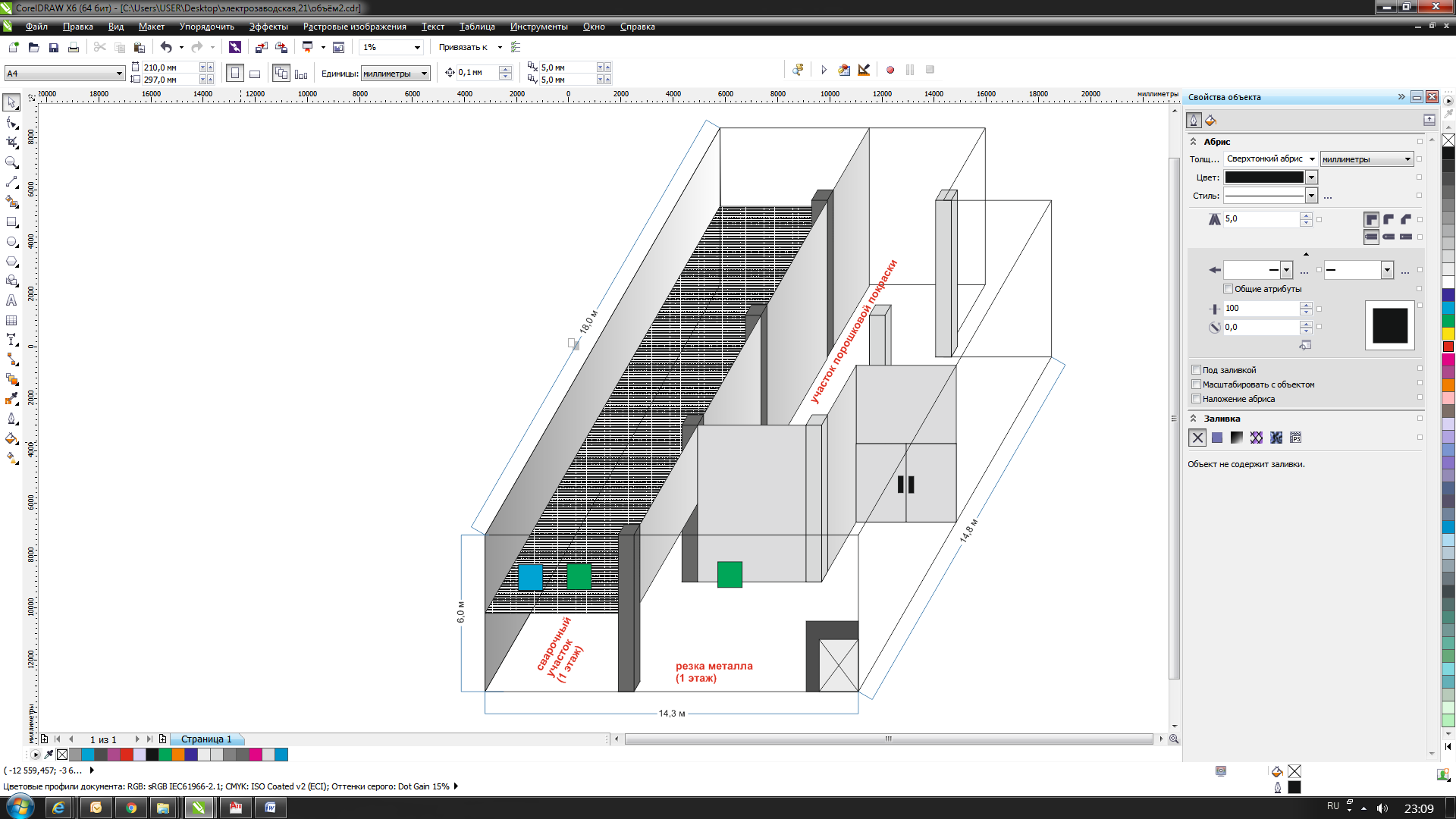 Зеленым показано предполагаемое место вывода вытяжки. Голубым - приточная вентиляция.Фото помещения снаружи, куда будут выходить трубы вентиляции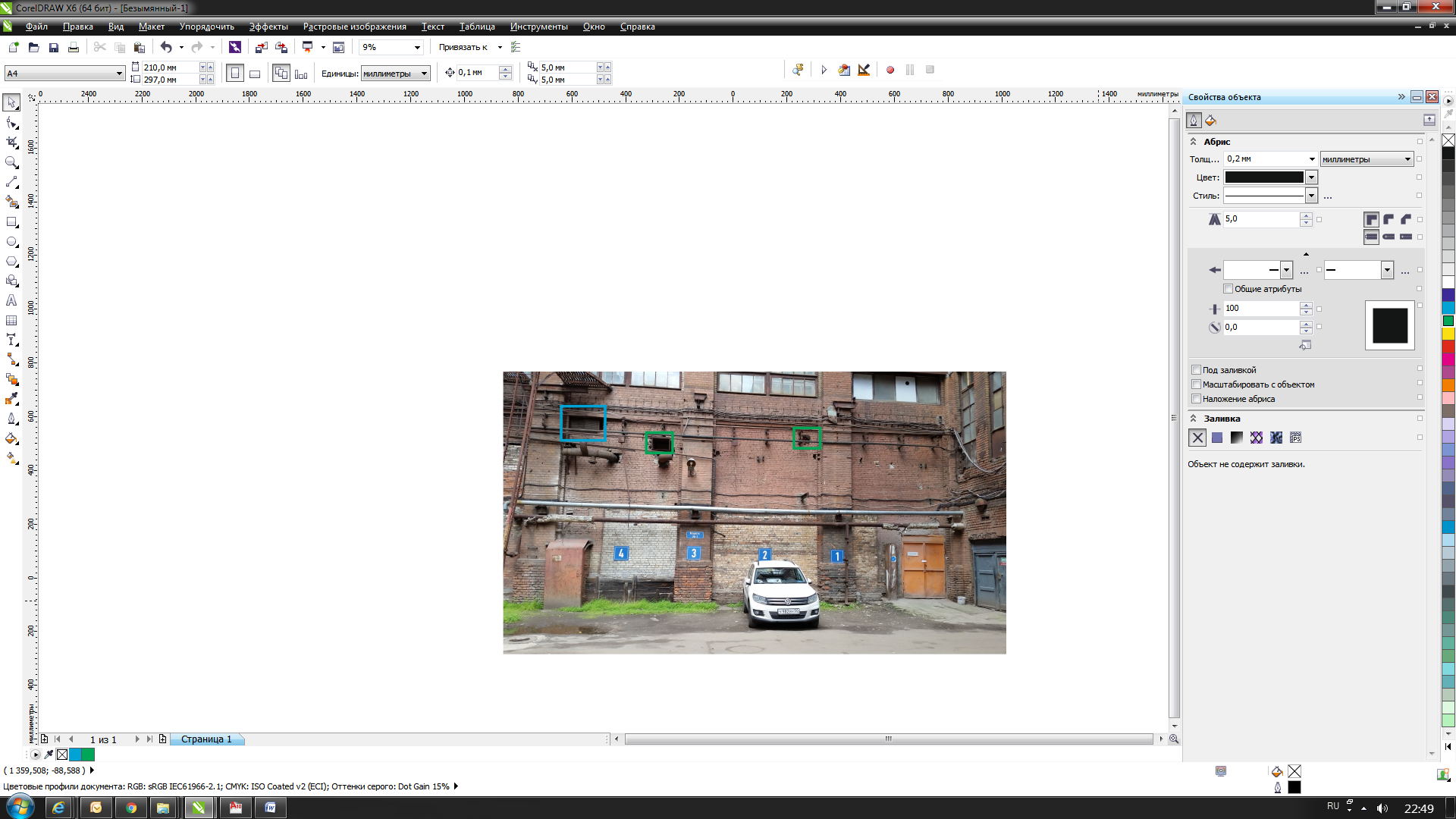 Высота здания 35 метров. Выход вытяжек - должен тянуться на крышу.Помещение отапливаемое. На данный момент не холодно. Работает обычно на первом этаже до 8 человек.На втором 5 человек. Необходима Приточная установка для свежего воздуха. (или приточно вытяжная).Должна быть экономной.Питание от электричества.Вытяжки от рабочих мест с вредными факторами. Все установки должны располагаться внутри помещения.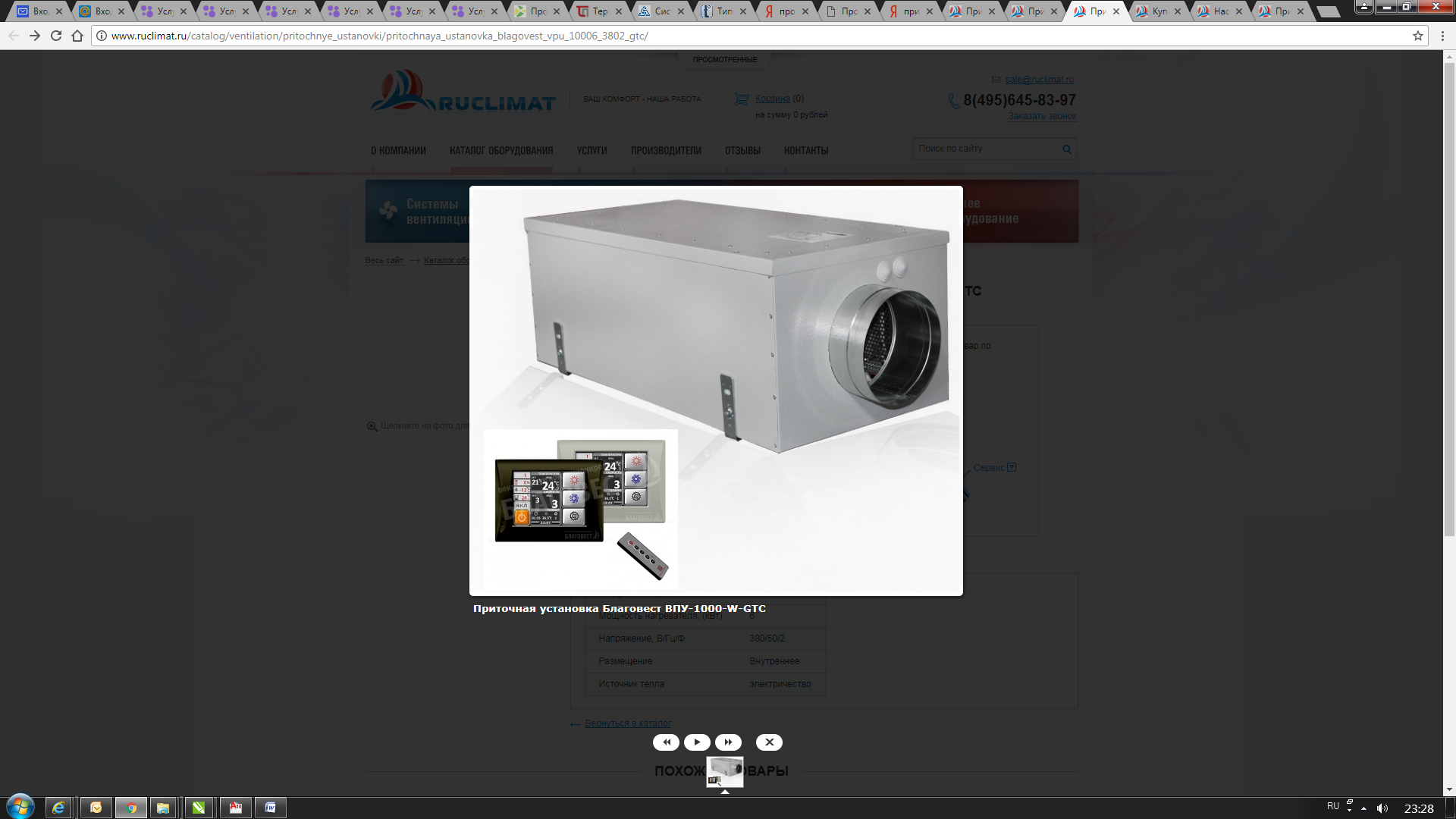 ПРИТОЧНАЯ УСТАНОВКА БЛАГОВЕСТ ВПУ-1000/6-380/2-GTCVENTS ВПА-1 315-6,0-3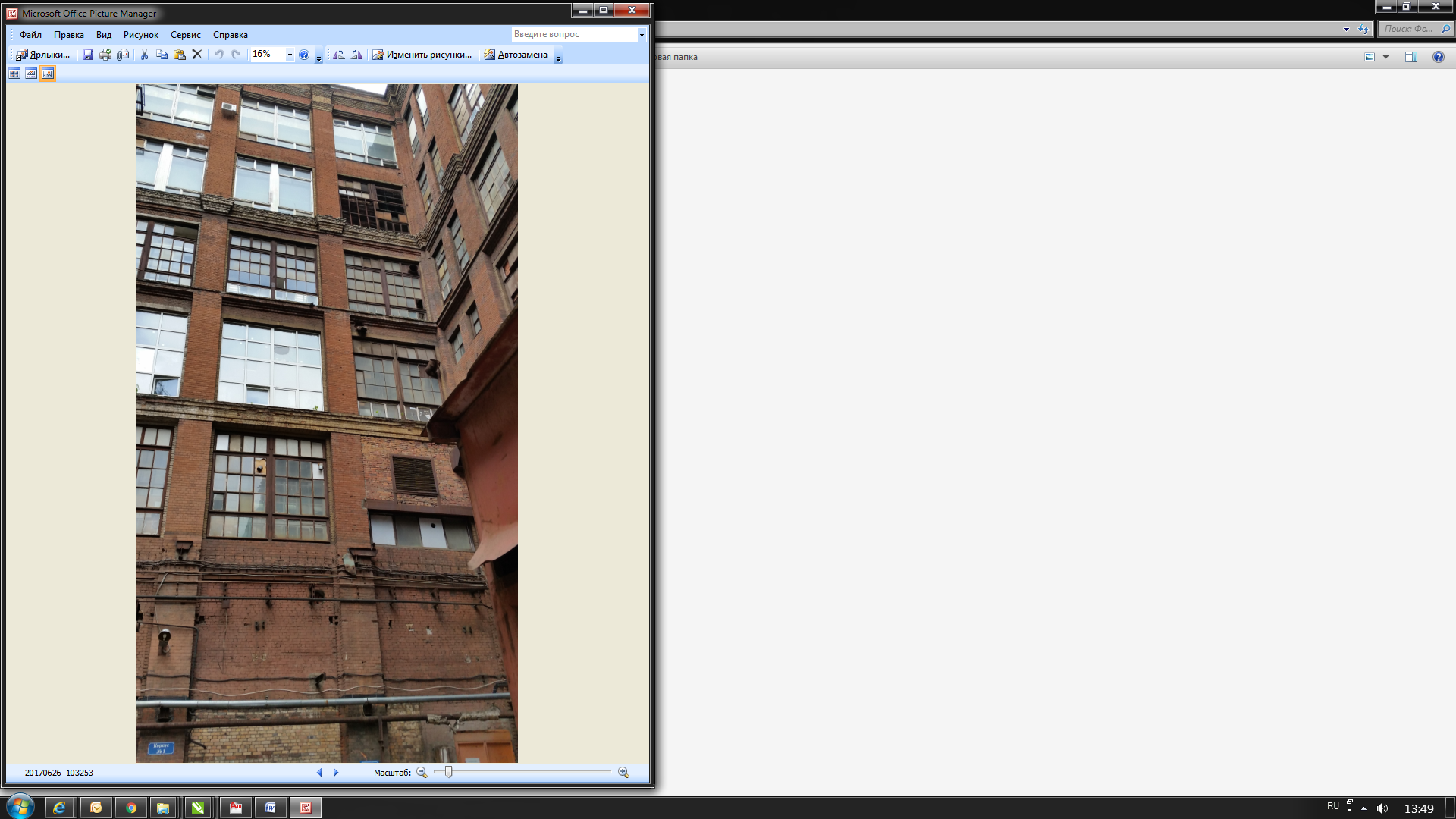 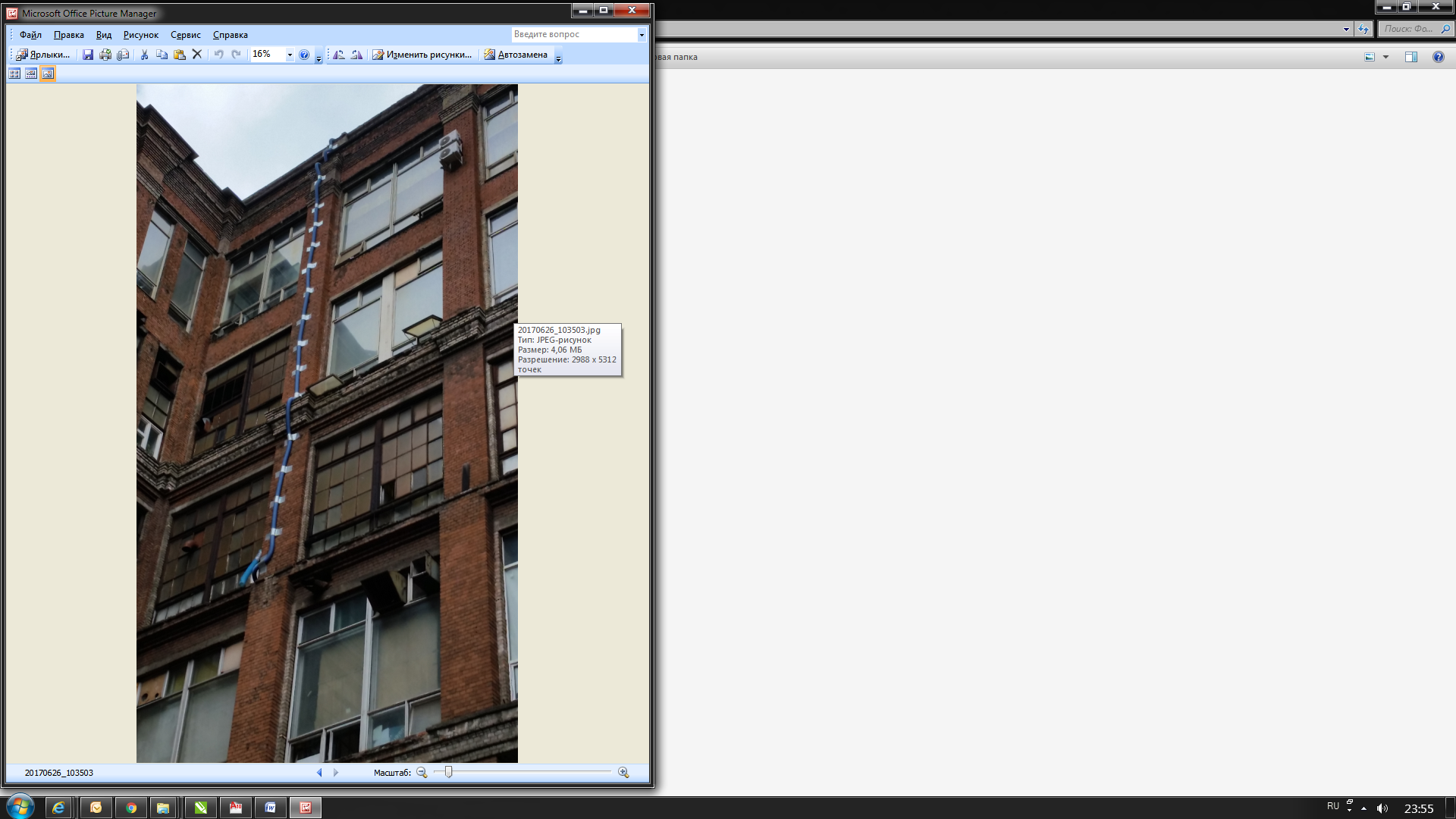 